PRIDE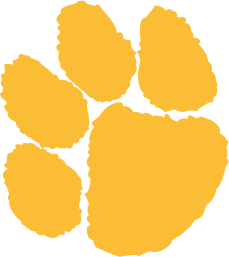 PerseveranceRespectIntegrityDependabilityEncouragement